Bogotá, 14 de septiembre de 2021SeñoraJENNIFER KRISTIN ARIAS FALLAPresidentaCámara de RepresentantesCongreso de la República de ColombiaReferencia: Radicación Proyecto de Ley “Por medio del cual se dictan disposiciones para incentivar alivios para empresas y contribuir a la reactivación económica”.En calidad de Representante a la Cámara y en uso de la facultad consagrada en el artículo 152 de la Constitución Política de Colombia, me permito comedidamente radicar ante su despacho el siguiente proyecto de ley “Por medio del cual se modifica el capítulo V de la ley 769 de 2002 - Por la cual se expide el Código Nacional de Tránsito Terrestre y se dictan otras disposiciones - y se dictan otras disposiciones”, mediante el cual buscamos contribuir al proceso de fortalecimiento y cumplimiento del derecho al debido proceso. Dejamos entonces a consideración del Honorable Congreso de la República este proyecto para dar trámite correspondiente y cumplir con las exigencias dictadas por la Ley y la Constitución.Del Honorable Congresista,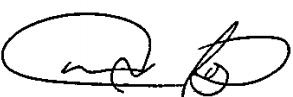 Armando Zabaraín D´arceH. Representante Dpto. AtlánticoPROYECTO DE LEY N°_____“Por medio del cual se modifica el capítulo V de la ley 769 de 2002 - Por la cual se expide el Código Nacional de Tránsito Terrestre y se dictan otras disposiciones - y se dictan otras disposiciones”EL CONGRESO DE LA REPÚBLICA DECRETAArtículo 1°. Objeto. La presente ley tiene por objeto establecer el proceso de impugnación de comparendo impuesto por autoridad de tránsito a través de la armonización de las disposiciones contenidas en el capítulo V de la ley 769 de 2002 - Por la cual se expide el Código Nacional de Tránsito Terrestre y se dictan otras disposiciones - con el capítulo VI de la ley 1437 de 2011 - Código de Procedimiento Administrativo y de lo Contencioso Administrativo – en cuanto al proceso en sí y los recursos que proceden, con el fin de proteger el derecho al debido proceso de los conductores.Artículo 2°. Armonización normativa. Modifíquese el artículo 136 de la ley 769 de 2002 - Por la cual se expide el Código Nacional de Tránsito Terrestre y se dictan otras disposiciones – el cual quedará de la siguiente manera:Artículo 136. Reducción de la multa e impugnación del comparendo. Una vez surtida la orden de comparendo, si el inculpado acepta la comisión de la infracción, podrá, sin necesidad de otra actuación administrativa:1. Cancelar el cincuenta por ciento (50%) del valor de la multa dentro de los cinco (5) días siguientes a la orden de comparendo y siempre y cuando asista obligatoriamente a un curso sobre normas de tránsito en un Organismo de Tránsito o en un Centro de Enseñanza Automovilística o un Centro integral de atención debidamente registrados ante el RUNT. Si el curso se realiza ante un centro de enseñanza automovilística o en centro integral de atención, o en un organismo de tránsito de diferente jurisdicción donde se cometió la infracción, a este se le cancelará un veinticinco por ciento (25%) del valor a pagar y el excedente se pagará al organismo de tránsito de la jurisdicción donde se cometió la infracción; o2. Cancelar el setenta y cinco por ciento (75%) del valor de la multa, si paga dentro de los veinte días siguientes a la orden de comparendo y siempre y cuando asista obligatoriamente a un curso sobre normas de tránsito en un Organismo de Tránsito, en un centro de enseñanza automovilística, o un Centro integral de atención debidamente registrados ante el RUNT. Si el curso se realiza ante un centro de enseñanza automovilística, o centro integral de atención o en un organismo de tránsito de diferente jurisdicción donde se cometió la infracción, a este se le cancelará un veinticinco por ciento (25%) del valor a pagar y el excedente se pagará al organismo de tránsito de la jurisdicción donde se cometió la infracción.3. Si aceptada la infracción, ésta no se paga en las oportunidades antes indicadas, el inculpado deberá cancelar el cien por ciento (100%) del valor de la multa más sus correspondientes intereses moratorios.Si el inculpado rechaza la comisión de la infracción, deberá comparecer ante el funcionario en audiencia pública para que éste decrete las pruebas conducentes que le sean solicitadas y las de oficio que considere útiles.Si el contraventor está en desacuerdo con la comisión de la infracción, podrá impugnarla en los términos del artículo 136A de la presente ley.Si el contraventor no compareciere sin justa causa comprobada dentro de los cinco (5) días hábiles siguientes a la notificación del comparendo, la autoridad de tránsito, después de treinta (30) días calendario de ocurrida la presunta infracción, seguirá el proceso, entendiéndose que queda vinculado al mismo, fallándose en audiencia pública y notificándose en estrados.En la misma audiencia, si fuere posible, se practicarán las pruebas y se sancionará o absolver al inculpado. Si fuere declarado contraventor, se le impondrá el cien por ciento (100%) de la sanción prevista en la ley.Los organismos de tránsito de manera gratuita podrán celebrar acuerdos para el recaudo de las multas y podrán establecer convenios con los bancos para este fin. El pago de la multa a favor del organismo de tránsito que la impone y la comparecencia, podrá efectuarse en cualquier lugar del país.PARÁGRAFO 1o. En los lugares donde existan inspecciones ambulantes de tránsito, los funcionarios competentes podrán imponer al infractor la sanción correspondiente en el sitio y hora donde se haya cometido la contravención respetando el derecho de defensa.PARÁGRAFO 2o. Cuando se demuestre que la orden de comparendo por infracción a las normas de tránsito detectada por sistemas automáticos, semiautomáticos y otros medios tecnológicos, no fue notificada o indebidamente notificada, los términos establecidos para la reducción de la sanción comenzarán a correr a partir de la fecha de la notificación del comparendo.PARÁGRAFO 3. Los cursos a los infractores de las normas de tránsito podrán ser también virtuales, para lo cual quien lo dicta deberá garantizar la autenticación biométrica del ciudadano en la forma en que determine el Ministerio de Transporte, a través del sistema del Registro Único Nacional de Tránsito (RUNT) y por el Sistema de Control y Vigilancia de la Superintendencia de Transporte, que permita la identificación del infractor de forma segura, así como el registro y su permanencia en el curso, en los términos señalados por el Ministerio de Transporte.Los cursos realizados por los organismos de tránsito, los centros integrales de atención y los centros de enseñanza automovilística registrados ante el sistema del Registro Nacional de Tránsito (RUNT) para dicha labor, no podrán ser en número/día más de la capacidad física instalada, certificada por medio del registro, gestión de calidad o acreditación, en las condiciones señaladas por el Ministerio de Transporte.En todo caso, para la prestación del curso virtual y/o presencial, los centros integrales de atención y los centros de enseñanza automovilística, deberán cumplir los mismos requisitos técnicos de operación y funcionamiento previstos en la ley, según reglamentación del Ministerio de Transporte.A los organismos de tránsito no se les exigirá convenio para prestar los cursos.PARÁGRAFO TRANSITORIO. El Ministerio de Transporte continuará realizando las habilitaciones, hasta que se cuente con el desarrollo en el sistema RUNT, para que dichos organismos realicen el registro de manera directa, plazo que no podrá ser mayor a 6 meses contados a partir de la expedición del presente decreto ley prorrogables por 3 meses más.Para todos los efectos legales, el registro en el RUNT hará las veces de habilitación.Artículo 3°. Proceso de impugnación de infracción de tránsito. Adiciónese el artículo 136A a la ley 769 de 2002 - Por la cual se expide el Código Nacional de Tránsito Terrestre y se dictan otras disposiciones – el cual quedará de la siguiente manera:Artículo 136A. Impugnación de infracción de tránsito. El contraventor que no estuviere de acuerdo con la infracción impuesta deberá manifestar su intención de impugnarla en los siguientes cinco días a la notificación de la misma ante la autoridad de tránsito competente. Realizada esta manifestación, la cual podrá ser verbal o escrita, presencial o utilizando los medios tecnológicos pertinentes dispuestos por la autoridad, la autoridad de tránsito fijará fecha para la audiencia de impugnación de comparendo la cual se celebrará celebrar en un término no mayor a 15 días hábiles. Para este proceso se seguirán las siguientes reglas:El presunto contraventor podrá comparecer personalmente, por medio de apoderado debidamente certificado o por medio de otra persona que lo represente. En este último caso el contraventor deberá firmar la autorización o poder respectivo sin necesidad de alguna otra formalidad, adjuntándole la debida justificación del caso; la autoridad de tránsito no podrá emitir concepto sobre la justificación. En caso de no presentar justificación para este caso, se entenderá que el contraventor no compareció a la audiencia.En la audiencia se dictará auto de inicio de la misma por parte de la persona delegada por parte de la autoridad de tránsito, se escucharán los fundamentos de la impugnación del presunto contraventor el cual podrá leerlos si lo considera necesario y dejar constancia de los mismos por escrito para ser anexados al proceso, se decretarán las pruebas que se consideren necesarias por parte del delegado de la autoridad de tránsito o las que el presunto contraventor solicite.Finalizada la primera audiencia se fijará fecha para una audiencia final donde se dará lectura a la providencia de la autoridad de tránsito la cual confirmará la contravención de tránsito o la revocará; esta providencia tendrá carácter de acto administrativo para los fines pertinentes. Esta audiencia final deberá celebrarse en un término no mayor a 30 días hábiles. Contra esta providencia proceden los recursos en los términos señalados por el artículo 142 de la presente ley.Artículo 4°. Recursos en el proceso de impugnación de sanción. Modifíquese el artículo 142 de la ley 769 de 2002 - Por la cual se expide el Código Nacional de Tránsito Terrestre y se dictan otras disposiciones – el cual quedará de la siguiente manera:Artículo 142. Recursos. Contra las providencias que se dicten dentro del proceso procederán los recursos de reposición y apelación.El recurso de reposición procede contra los autos y providencia ante el mismo funcionario y deberá interponerse en la propia audiencia en la que se pronuncie. El contraventor que interponga dicho recurso dispondrá del término de 10 días hábiles para presentar la justificación al mismo, en los términos señalados por el artículo 76 y 77 de la ley 1437 de 2011 o Código de Procedimiento Administrativo o de lo Contencioso Administrativo. Si no se presentare la justificación se entenderá como desierto el recurso.El recurso de apelación procede sólo contra las resoluciones la providencia que pongan fin a la primera instancia y deberá interponerse oralmente y sustentarse en la audiencia en que se profiera en subsidio al recurso de reposición en la misma audiencia final, o en los cinco días siguientes a la notificación de la resolución del recurso de reposición interpuesto. En este último caso el contraventor que interponga dicho recurso presentará la justificación al mismo al momento de interponer el recurso de apelación, en los términos señalados por el artículo 76 y 77 de la ley 1437 de 2011 o Código de Procedimiento Administrativo o de lo Contencioso Administrativo. Si no se presentare la justificación se entenderá como desierto el recurso.Toda providencia queda en firme cuando vencido el término de su ejecutoria, no se ha interpuesto recurso alguno o éste ha sido negado.Parágrafo primero. Para esta clase de procedimientos solo se necesitará acreditar la calidad de abogado si el contraventor actuó por medio de apoderado legal durante todo el proceso. Si actuó por medio de representante autorizado el contraventor deberá ratificar por escrito la interposición del recurso con su firma.Parágrafo segundo. Los requisitos que rigen la presentación de los recursos serán los contemplados en el artículo 77 de la ley 1437 de 2011 o Código de Procedimiento Administrativo o de lo Contencioso Administrativo.Parágrafo tercero. Para lo atinente al rechazo, trámite de los recursos, pruebas, decisión y desistimiento de los mismos se seguirán las normas contenidas en los artículos 78, 79, 80 y 81 de la ley 1437 de 2011 o Código de Procedimiento Administrativo o de lo Contencioso Administrativo.Artículo 5°. Instancia de apelación. La autoridad de tránsito de cada ente territorial dispondrá de la creación de un ente que resuelva el recurso de apelación, que siempre deberá ser superior a la primera instancia que decida la impugnación de comparendos.Artículo 6°. Publicidad. A partir de la entrada en vigencia de la presente ley, la Autoridad Nacional de Tránsito y sus seccionales territoriales deberán darle máxima difusión a esta normatividad por los medios y canales oficiales de las entidades, así como difundir públicamente los canales electrónicos que se han de utilizar para el desarrollo de los procesos de impugnación de comparendos a que haya lugar.Artículo 7°. Vigencia y derogatorias. La presente ley rige a partir del momento de su publicación en el diario oficial y deroga todas las disposiciones que le sean contrarias.EXPOSICIÓN DE MOTIVOSDe conformidad con lo dispuesto en los artículos 139 y subsiguientes de la Ley 5ª de 1992, así como los artículos 150, 153 y 156 de la misma, nos permitimos presentar la siguiente exposición de motivos sobre el Proyecto de Ley “Por medio del cual se modifica el capítulo V de la ley 769 de 2002 - Por la cual se expide el Código Nacional de Tránsito Terrestre y se dictan otras disposiciones - y se dictan otras disposiciones”, con el fin de avanzar en la protección del derecho al debido proceso para los conductores en el país.Objeto del Proyecto de Ley.La presente ley tiene por objeto establecer el proceso de impugnación de comparendo impuesto por autoridad de tránsito a través de la armonización de las disposiciones contenidas en el capítulo V de la ley 769 de 2002 - Por la cual se expide el Código Nacional de Tránsito Terrestre y se dictan otras disposiciones - con el capítulo VI de la ley 1437 de 2011 - Código de Procedimiento Administrativo y de lo Contencioso Administrativo – en cuanto al proceso en sí y los recursos que proceden, con el fin de proteger el derecho al debido proceso de los conductores. Cuenta con siete artículos, incluída la vigencia.Introducción.Uno de los principios constitucionales de mayor relevancia y con mayor desarrollo jurisprudencial es el debido proceso. Desde la expedición de la Constitución de 1991 este principio constitucional se ha materializado en diferentes esferas normativas, al punto de ser considerado no solo como principio constitucional sino como derecho fundamental de carácter autónomo, es decir, que su condición de fundamental no depende de una conexidad necesaria con otro derecho fundamental para su defensa. Diferentes normas desarrollan el derecho al debido proceso en distintos campos del derecho (penal, civil, constitucional, entre otros), pero sin duda la que regula todo el tema de procedimiento de los particulares ante entes y funcionarios públicos en lo atinente a este derecho fundamental es el Código de Procedimiento Administrativo y de lo Contencioso Administrativo o ley 1437 de 2011.	En una interpretación sistemática y holística del debido proceso, todas las actuaciones que emprendan los ciudadanos ante autoridades o funcionarios públicos deben estar revestidas de la garantía del debido proceso, tanto así, que de ser necesario la utilización de recursos para controvertir decisiones administrativas se debe garantizar el acceso a todas las formas de defensa que el ciudadano considere pertinentes y que la ley establezca para ejercer el derecho a controvertir las decisiones de los funcionarios públicos.	Tales presupuestos no se cumplen en lo atinente a la imposición de comparendos por parte de la autoridad de tránsito a los propietarios de vehículos en Colombia. Cuando un presunto contraventor decide ejercer el derecho a controvertir el comparendo e impugnarlo ante la autoridad de tránsito correspondiente, debe sujetarse a las disposiciones contenidas en el Código Nacional de Tránsito para ello. Al estudiar las disposiciones contenidas en este normatividad, se llega dos conclusiones: en primer lugar, no existe una regulación clara al respecto del proceso de impugnación de comparendos, y en segundo lugar, dentro del proceso de impugnación existente (que muy pocos ciudadanos conocen) los recursos que puede interponer el ciudadano no están acordes con la garantía del derecho al debido proceso.	En este segundo ámbito es notoria la vulneración de las garantías a las que tiene acceso un ciudadano por regla general, pues el Código Nacional de Tránsito dispone, por ejemplo, la obligatoriedad para el presunto contraventor de interponer y sustentar de manera inmediata el recurso de reposición en la audiencia de lectura de providencia con la cual se decide la impugnación del comparendo, adicionado al hecho que tal instancia es única y no existe posibilidad de apelación. Esto resulta en un problema pues el ciudadano no tiene en la mayoría de casos el conocimiento de que puede impugnar, y mucho menos de la existencia de estos recursos, además del hecho que no posee el conocimiento técnico ni jurídico para instaurar los recursos, a lo cual la autoridad de tránsito responde con la falsa asunción de que el ciudadano tiene la capacidad de contratar un abogado para esos procesos, lo cual resulta costoso y muchas veces ineficaz.	Es por estas razones que se hace necesario incluir en la normatividad de tránsito un conjunto de disposiciones que regule el derecho a la legítima defensa del contraventor por medio del proceso de impugnación de comparendo a través de la armonización de la normatividad de tránsito en esta materia con las disposiciones del Código de Procedimiento Administrativo y de lo Contencioso Administrativo. La razón por la cual la armonización debe surtirse con este código es porque la contravención de tránsito (comparendo) y la providencia que resuelve la impugnación son actos administrativos, y como tal, no deben escapar a la regulación de los procedimientos administrativos, sobre todo en materia de debido proceso.El debido proceso en la jurisprudencia y la doctrina en Colombia.En términos conceptuales, según la Corte Constitucional “el debido proceso constituye un conjunto de garantías destinadas a la protección del ciudadano vinculado o eventualmente sujeto a una actuación judicial o administrativa, para que durante su trámite se respeten las formalidades propias de cada juicio. En consecuencia, implica para quien asume la dirección del procedimiento la obligación de observar, en todos sus actos, la plenitud de las formas previamente establecidas en la Ley o en los reglamentos. Esto, con el fin de preservar los derechos de quienes se encuentran incursos en una relación jurídica, en todos aquellos casos en que la actuación conduzca a la creación, modificación o extinción de un derecho o una obligación o a la imposición de una sanción” (Sentencia C-163 de 2019, M.P. Diana Fajardo Rivera). De este concepto emitido por el alto tribunal se desprenden tres ideas principales:El debido proceso como un conjunto de garantías destinadas a proteger al ciudadano en cualquier actuación.La obligación para quien lleva la dirección del proceso de observar siempre la plenitud del cumplimiento de esas garantías.La finalidad de la correcta observación de ese conjunto de garantías es la preservación de los derechos de quienes se encuentran incursos en un proceso.Estas tres características que enmarcan el concepto al debido proceso se materializan en el siguiente conjunto de garantías, definido por la Corte en sentencias como la C-341 de 2014 (M.P. Mauricio Gonzales Cuervo)El derecho a la jurisdicción, que a su vez conlleva los derechos al libre e igualitario acceso a los jueces y autoridades administrativas, a obtener decisiones motivadas, a impugnar las decisiones ante autoridades de jerarquía superior, y al cumplimiento de lo decidido en el fallo;el derecho al juez natural, identificado como el funcionario con capacidad o aptitud legal para ejercer jurisdicción en determinado proceso o actuación, de acuerdo con la naturaleza de los hechos, la calidad de las personas y la división del trabajo establecida por la Constitución y la ley;El derecho a la defensa, entendido como el empleo de todos los medios legítimos y adecuados para ser oído y obtener una decisión favorable. De este derecho hacen parte, el derecho al tiempo y a los medios adecuados para la preparación de la defensa; los derechos a la asistencia de un abogado cuando sea necesario, a la igualdad ante la ley procesal, a la buena fe y a la lealtad de todas las demás personas que intervienen en el proceso;el derecho a un proceso público, desarrollado dentro de un tiempo razonable, lo cual exige que el proceso o la actuación no se vea sometido a dilaciones injustificadas o inexplicables;el derecho a la independencia del juez, que solo es efectivo cuando los servidores públicos a los cuales confía la Constitución la tarea de administrar justicia, ejercen funciones separadas de aquellas atribuidas al ejecutivo y al legislativo yel derecho a la independencia e imparcialidad del juez o funcionario, quienes siempre deberán decidir con fundamento en los hechos, conforme a los imperativos del orden jurídico, sin designios anticipados ni prevenciones, presiones o influencias ilícitas.Así de esta manera, sin ahondar aún más en lo expresado por la Corte sobre el derecho al debido proceso (el cuál presenta una línea jurisprudencial bastante clara y unificada sobre el tema), a continuación se realiza en análisis relacional entre el desarrollo de este concepto y las normas existentes en materia de impugnación de comparendos de tránsito.El debido proceso en el proceso de impugnación de comparendos de tránsito: inobservancia de las garantías procesales en la normatividad existente.Cuándo se hace el análisis del cumplimiento de estas garantías en los procesos de impugnación de contravenciones de tránsito es evidente el incumplimiento de las mismas con base en las siguientes razones: en primer lugar, el numeral 3º del apartado anterior hace alusión al derecho a la legítima defensa, haciendo referencia al “empleo de todos los medios legítimos y adecuados para ser oído y obtener una decisión favorable”.  Lo cual implica tiempo y medios adecuados para la preparación de la defensa; el derecho a la asistencia de un abogado cuando sea necesario,igualdad ante la ley procesal, entre otrosEs necesario entonces observar las disposiciones actuales en materia de impugnación de contravenciones de tránsito para verificar el cumplimiento de estas garantías.	En el Código Nacional de Tránsito (Ley 769 de 2002) no existe una referencia explícita a la posibilidad de impugnar un comparendo, de hecho al revisar el capítulo IV “actuación en caso de imposición de comparendo”, la norma solo alude a la impugnación (reiterando que no lo hace de manera explícita) en el inciso 5° del artículo 136, que habla de reducción de la multa, de la siguiente manera:“Si el inculpado rechaza la comisión de la infracción, deberá comparecer ante el funcionario en audiencia pública para que éste decrete las pruebas conducentes que le sean solicitadas y las de oficio que considere útiles.”Entonces ya de plano el hecho que no haya una referencia clara a la posibilidad de impugnar un comparendo vulnera las garantías contenidas en el ejercicio de la legítima defensa. Adicional a esto, esta normatividad solo contiene una alusión a los recursos que el ciudadano puede emplear en caso de no estar de acuerdo con la decisión del funcionario en esa audiencia pública, que es la que realiza en el capítulo V, “Recursos”, artículo 142 (que además es artículo único), de la siguiente manera:CAPITULO V.RECURSOS.ARTÍCULO 142. RECURSOS. Contra las providencias que se dicten dentro del proceso procederán los recursos de reposición y apelación.El recurso de reposición procede contra los autos ante el mismo funcionario y deberá interponerse y sustentarse en la propia audiencia en la que se pronuncie.El recurso de apelación procede sólo contra las resoluciones que pongan fin a la primera instancia y deberá interponerse oralmente y sustentarse en la audiencia en que se profiera.Toda providencia queda en firme cuando vencido el término de su ejecutoria, no se ha interpuesto recurso alguno o éste ha sido negado. Al relacionar este artículo con el cumplimiento de las garantías procesales se concluye lo siguiente: a) el presunto contraventor no tiene el tiempo ni medios adecuados para la preparación de la defensa en el momento en que se le exige interponer el recurso de reposición y sustentarlo de manera inmediata en la audiencia, b) el derecho a la asistencia de un abogado cuando sea necesario no está garantizado pues la asistencia de un abogado puede resultar costosa para el ciudadano, y la entidad no garantiza de oficio la asistencia de un abogado para la defensa del presunto contraventor, c) no hay igualdad ante la ley procesal en la medida en que esta disposición va en contravía de la normatividad existente en materia de recursos en otro tipo de procesos.	En segundo lugar, el numeral cuarto del artículo anterior ratifica lo dicho anteriormente, y es que el derecho a un proceso público, que en teoría se cumple garantizando que la audiencia sea pública, no se desarrolla dentro de un tiempo razonable, pues la autoridad de tránsito si cuenta con el tiempo para realizar las pruebas y examinar el sentido de la providencia que resuelve la impugnación (21 días en muchos casos), mientras que el ciudadano tan solo cuenta con unos minutos para leer una providencia de la que muchas veces no conoce los términos legales y técnicos de fondo y con ello sustentar un recurso de reposición que ni siquiera sabe que tiene derecho a interponer.	Con lo anterior, se hace necesario entonces armonizar la normativa existente en materia de garantías procesales en términos administrativos, dado que según el Consejo de Estado un comparendo es un acto administrativo, sobre todo en términos de recursos (todas las disposiciones contenidas en el Código de Procedimiento Administrativo y de lo Contencioso Administrativo), con el proceso de impugnación de comparendos de tránsito, para fortalecer la garantía al debido proceso de los ciudadanos frente a la autoridad de tránsito. Conflicto de interesesEn virtud de lo estipulado en la Ley 2003 de 2019 que modificó la Ley 5, se deja establecido que el presente proyecto de ley no genera conflicto de interés en tanto no crea beneficios particulares, actuales y directos a los congresistas. Lo anterior como regla general, por lo que esto no obsta o libra de responsabilidad a cada honorable congresista para presentar el impedimento que considere necesario según su situación particular.Conclusiones.A partir de la aprobación de este proyecto de ley el país estará avanzando y fortaleciendo la protección a uno de los derechos fundamentales con mayor desarrollo doctrinario y jurisprudencial como lo es el debido proceso. Abrir la puerta para que las actuaciones de la autoridad de tránsito tanto nacional como las seccionales locales sean revestidas de lineamientos claros en garantías procesales al momento en que los ciudadanos – específicamente los propietarios y/o conductores de vehículos a nivel nacional - se encuentren inconformes con una decisión por medio de un proceso sencillo como la impugnación de un comparendo de tránsito, no solo fortalecerá la materialización del derecho al debido proceso, sino que además permitirá avanzar en el proceso de legitimización de la autoridad de tránsito y aumentará la confianza de los ciudadanos en estas instituciones.	En este sentido, se pone a consideración de este honorable Congreso de la República un proyecto de ley que permitirá avanzar en la protección de los derechos de la ciudadanía frente a las autoridades públicas y aunará esfuerzos en la construcción del carácter de legitimidad de las instituciones públicas.Del Honorable Congresista,Armando Zabaraín D´arceH. Representante Dpto. Atlántico